ОМСКИЙ МУНИЦИПАЛЬНЫЙ РАЙОН ОМСКОЙ ОБЛАСТИАДМИНИСТРАЦИЯ ОМСКОГО МУНИЦИПАЛЬНОГО РАЙОНАПОСТАНОВЛЕНИЕот 23 августа 2017 г. N П-17/ОМС-259О ВНЕСЕНИИ ИЗМЕНЕНИЙ В ПОСТАНОВЛЕНИЕ АДМИНИСТРАЦИИ ОМСКОГОМУНИЦИПАЛЬНОГО РАЙОНА ОМСКОЙ ОБЛАСТИ ОТ 10.04.2012 N 558-П"ОБ УТВЕРЖДЕНИИ АДМИНИСТРАТИВНОГО РЕГЛАМЕНТА ПРЕДОСТАВЛЕНИЯМУНИЦИПАЛЬНОЙ УСЛУГИ "ВЫДАЧА РАЗРЕШЕНИЯ НА ПРАВО ОРГАНИЗАЦИИРОЗНИЧНОГО РЫНКА НА ТЕРРИТОРИИ ОМСКОГО МУНИЦИПАЛЬНОГОРАЙОНА"В целях исполнения протеста прокуратуры Омского района Омской области от 31.07.2017 N 7-13-2017/8911, руководствуясь Федеральным законом от 27.07.2010 N 210-ФЗ "Об организации предоставления государственных и муниципальных услуг", Федеральным законом от 08.02.1998 N 14-ФЗ "Об обществах с ограниченной ответственностью", Федеральным законом от 06.10.2003 N 131-ФЗ "Об общих принципах организации местного самоуправления в Российской Федерации", Уставом Омского муниципального района Омской области, постановлением Администрации Омского муниципального района Омской области от 31.01.2017 N П-17/ОМС-9 "Об организационно-штатных преобразованиях и штатной численности в Администрации Омского муниципального района Омской области", постановляю:1. Внести в постановление Администрации Омского муниципального района Омской области от 10.04.2012 N 558-п "Об утверждении административного регламента предоставления муниципальной услуги "Выдача разрешения на право организации розничного рынка на территории Омского муниципального района" (далее - постановление) следующие изменения:1.1. Абзац 1 пункта 2.5.1 Приложения "Административный регламент предоставления муниципальной услуги "Выдача разрешения на право организации розничного рынка на территории Омского муниципального района" (далее - приложение) к постановлению изложить в новой редакции:"2.5.1. Для получения муниципальной услуги заявитель представляет в сектор по работе с обращениями граждан и документообороту Организационно-кадрового управления Администрации (далее - сектор по работе с обращениями) заявление, подписанное лицом, представляющим интересы заявителя в соответствии с учредительными документами или доверенностью, и удостоверенное печатью юридического лица, от имени которого подается заявление, в случае если сведения о наличии печати содержатся в уставе юридического лица. В заявлении должны быть указаны:".1.2. В пункте 3.2 приложения к постановлению слова "общего отдела" заменить словами "сектора по работе с обращениями".1.3. В пункте 3.10 приложения к постановлению слова "общий отдел" заменить словами "сектор по работе с обращениями".2. Настоящее постановление вступает в силу с даты его официального опубликования.3. Организационно-кадровому управлению Администрации Омского муниципального района Омской области обеспечить опубликование настоящего постановления в газете "Омский пригород", советнику Главы муниципального района по информационной политике обеспечить его размещение на официальном сайте Омского муниципального района Омской области в информационно-телекоммуникационной сети "Интернет".4. Контроль за исполнением настоящего постановления возложить на заместителя Главы муниципального района по вопросам развития сельскохозяйственного производства и экономической политике Волужева Д.Г.Глава муниципального районаГ.Г.Долматов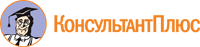 